BAVINGTON PARISH COUNCILAGENDA PAPERYou are hereby summoned to attend an ordinary meeting of Bavington Parish Council to be held on Thursday 6th February 2020 commencing at 7pm at Great Bavington URC Church meeting room, for the purpose of transacting the business contained within this Agenda2020/01	Apologies for Absence2020/02	Disclosure of interests by members regarding agenda itemsMembers are invited to disclose any Disclosable Pecuniary Interests or other personal interests they may have in any of the items of business on the agenda in accordance with the Code of Conduct.2020/03	Co-Option Vacancy2020/04	Approval of minutes taken at the meeting held  7th November 20192020/05	Matters arising from meeting held 7th November 2019Mud on road at Thockrington corner2020/06	Ray Wind Farm Fund Update2020/07	CorrespondenceGrant Acknowledgement – Tynedale Hospice at Home; Great North Air AmbulanceCPRE newsletter2020/08	Finance2020/08/01	To authorise payments:C Miller – annual salary and expenses – £600.01HMRC – PAYE on above - £126.802020/08/02	To discuss/approve grant to:Great Bavington United Reformed Church2020/09	Planning2020/09/01	Planning Applications received 2020/09/02	Approval of Planning Application received:2020/09/03	Land South West of Homilton Farm, Capheaton2020/10	Review of Internal Auditor and Internal Controls2020/11	Review of Risk Assessment2020/12	Review of Asset Register2020/13	Review of insurance policy2020/14	Northumberland County Council – Consultation on library services2020/15	Any other Business2019/16	Date of Next Meeting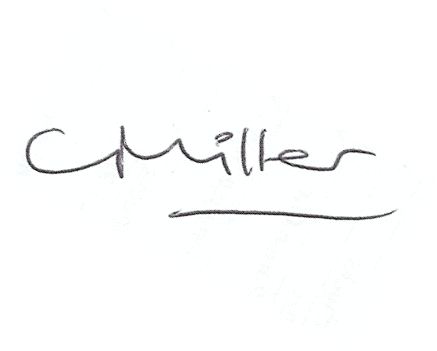 Dated this 27th day of January 2020	Claire MillerParish Clerk